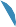 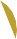 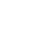 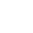 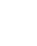 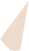 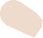 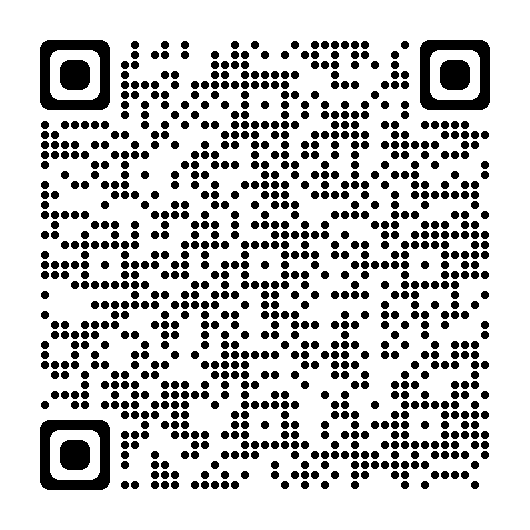 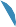 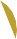 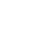 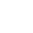 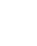 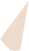 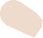 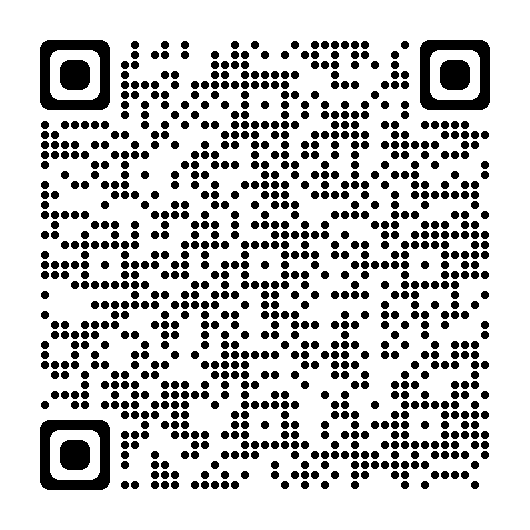    په دې کې یو ځای #مرسته کړل د کوونتیړی د ژوند د ډېر ګرانښت په بحران کې          په سراسر د کوونتیړی کې ډېر خلک د ژوند د ګرانښت د فشار احساس کوي د ورځینې قیمتی له کبله. که تاسو له مالی سختیو سره مخامخ یاست او یا هم د راتلونکې په اړه په تشویش یاست، نو اولیه مرستې کولائ شي چې غټ تغیر راولئ.                                         د اړتیا په صورت کې دریغ مه کوئ له مرسته څخه. شورا وړاندې کوئ ډېرې دوستانه مشورې او مرستې.                              له ډېرو معلوماتو له پاره وګورئ دا:                                                                        www.coventry.gov.uk/ costoflivingیا اړیکه ونیسئ په: ۰۸۰۸۵۸۳۴۳۳۳ 